每日一练（7/16）1. Word中，可多次重复进行格式复制的操作步骤是( )。   [单选题]正确率：60.38%2. Excel中，利用条件“数学&gt;70”与“总分&gt;350”对考生成绩数据表进行筛选后，显示的结果是( )。   [单选题]正确率：83.02%3.下列选项中，与“王静和李跃是军人”的判断类型不同的是( )。   [单选题]正确率：56.6%4.“山中无老虎，猴子称大王”属于什么评价方式( )。   [单选题]正确率：83.02%5.王老师告诉陈浩妈妈，陈浩期中语文测试成绩在班上属于中等水平，这种评价属于什么( )。   [单选题]正确率：69.81%6.王老师在上课的时候，向学生讲述一幅美术作品时，详细介绍了这幅画的背景、技巧、颜色的使用，但是没有向学生展示这幅作品的图片，底下的学生都茫然地望着老师，不知所云，课后对于这幅美术作品也毫无印象。造成学生茫然的最主要原因是王老师在教学过程中忽视了( )原则。   [单选题]正确率：81.13%7.下列选项中，体现了循序渐进的教学原则的是( )。   [单选题]正确率：56.6%8.传统教育走向现代教育，其重要标志是产生了( )。   [单选题]正确率：47.17%9.教师教学的主要依据是( )。   [单选题]正确率：49.06%10.渗透在学校的自然环境、物质环境、人际环境及观念环境的课程是( )。   [单选题]正确率：73.58%选项小计比例A.左单击格式刷按钮713.21%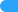 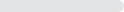 B.右单击格式刷按钮916.98%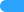 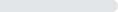 C.左双击格式刷按钮 (答案)3260.38%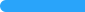 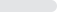 D.右双击格式刷按钮59.43%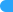 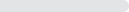 选项小计比例A.所有数字&gt;70的记录00%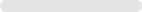 B.所有总分&gt;350的记录35.66%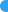 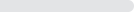 C.所有数字&gt;70并且总分&gt;350的记录 (答案)4483.02%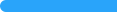 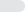 D.所有数字&gt;70或者总分&gt;350的记录611.32%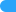 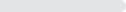 选项小计比例A.舒婷和海子是诗人47.55%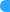 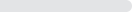 B.张继科和王皓是冠军1528.3%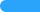 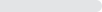 C.王山和李强是战友 (答案)3056.6%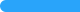 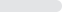 D.腾格尔和韩红是歌手47.55%选项小计比例A.绝对性评价00%B.总结性评价713.21%C.相对性评价 (答案)4483.02%D.诊断性评价23.77%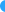 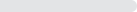 选项小计比例A.绝对评价35.66%B.相对评价 (答案)3769.81%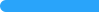 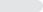 C.内部评价1018.87%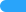 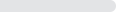 D.个体内差异评价35.66%选项小计比例A.直观性原则 (答案)4381.13%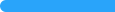 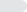 B.巩固性教学原则611.32%C.量力性原则00%D.因材施教原则47.55%选项小计比例A.“时教必有正业，退息必有居学”11.89%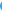 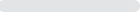 B.“善思则得，善诱则通，诱思交融，百炼成钢”1833.96%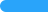 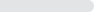 C.“不陵节，谓不教长者才者以小，教幼者钝者以大也” (答案)3056.6%D.“授之以鱼，足解一日之饥;授之以渔，足食终身之鱼”47.55%选项小计比例A.杜威儿童中心思想 (答案)2547.17%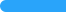 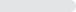 B.赫尔巴特教师中心思想1426.42%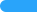 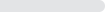 C.布鲁纳结构主义思想59.43%D.卢梭的自然主义思想916.98%选项小计比例A.教学计划713.21%B.教学目标1120.75%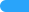 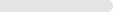 C.教材 (答案)2649.06%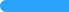 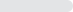 D.教学标准916.98%选项小计比例A.必修课程611.32%B.显性课程611.32%C.隐性课程 (答案)3973.58%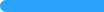 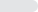 D.选修课程23.77%